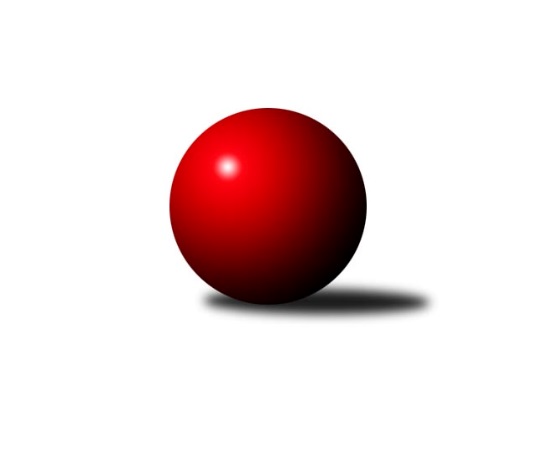 Č.2Ročník 2018/2019	5.5.2024 Středočeský krajský přebor II. třídy 2018/2019Statistika 2. kolaTabulka družstev:		družstvo	záp	výh	rem	proh	skore	sety	průměr	body	plné	dorážka	chyby	1.	TJ Sokol Kolín B	2	2	0	0	8.0 : 4.0 	(9.0 : 7.0)	1519	4	1084	435	40	2.	TJ Sokol Brandýs nad Labem B	1	1	0	0	5.0 : 1.0 	(4.0 : 4.0)	1514	2	1044	470	42	3.	KK Kosmonosy C	1	1	0	0	4.0 : 2.0 	(5.0 : 3.0)	1564	2	1105	459	36	4.	TJ Sokol Kostelec nad Černými lesy B	2	0	0	2	4.0 : 8.0 	(7.0 : 9.0)	1481	0	1070	411	48	5.	TJ Sokol Kostelec nad Černými lesy C	2	0	0	2	3.0 : 9.0 	(7.0 : 9.0)	1408	0	1016	393	54.5Tabulka doma:		družstvo	záp	výh	rem	proh	skore	sety	průměr	body	maximum	minimum	1.	TJ Sokol Brandýs nad Labem B	1	1	0	0	5.0 : 1.0 	(4.0 : 4.0)	1514	2	1514	1514	2.	TJ Sokol Kolín B	1	1	0	0	4.0 : 2.0 	(4.0 : 4.0)	1550	2	1550	1550	3.	KK Kosmonosy C	0	0	0	0	0.0 : 0.0 	(0.0 : 0.0)	0	0	0	0	4.	TJ Sokol Kostelec nad Černými lesy B	1	0	0	1	2.0 : 4.0 	(3.0 : 5.0)	1451	0	1451	1451	5.	TJ Sokol Kostelec nad Černými lesy C	1	0	0	1	2.0 : 4.0 	(3.0 : 5.0)	1431	0	1431	1431Tabulka venku:		družstvo	záp	výh	rem	proh	skore	sety	průměr	body	maximum	minimum	1.	KK Kosmonosy C	1	1	0	0	4.0 : 2.0 	(5.0 : 3.0)	1564	2	1564	1564	2.	TJ Sokol Kolín B	1	1	0	0	4.0 : 2.0 	(5.0 : 3.0)	1487	2	1487	1487	3.	TJ Sokol Brandýs nad Labem B	0	0	0	0	0.0 : 0.0 	(0.0 : 0.0)	0	0	0	0	4.	TJ Sokol Kostelec nad Černými lesy B	1	0	0	1	2.0 : 4.0 	(4.0 : 4.0)	1511	0	1511	1511	5.	TJ Sokol Kostelec nad Černými lesy C	1	0	0	1	1.0 : 5.0 	(4.0 : 4.0)	1385	0	1385	1385Tabulka podzimní části:		družstvo	záp	výh	rem	proh	skore	sety	průměr	body	doma	venku	1.	TJ Sokol Kolín B	2	2	0	0	8.0 : 4.0 	(9.0 : 7.0)	1519	4 	1 	0 	0 	1 	0 	0	2.	TJ Sokol Brandýs nad Labem B	1	1	0	0	5.0 : 1.0 	(4.0 : 4.0)	1514	2 	1 	0 	0 	0 	0 	0	3.	KK Kosmonosy C	1	1	0	0	4.0 : 2.0 	(5.0 : 3.0)	1564	2 	0 	0 	0 	1 	0 	0	4.	TJ Sokol Kostelec nad Černými lesy B	2	0	0	2	4.0 : 8.0 	(7.0 : 9.0)	1481	0 	0 	0 	1 	0 	0 	1	5.	TJ Sokol Kostelec nad Černými lesy C	2	0	0	2	3.0 : 9.0 	(7.0 : 9.0)	1408	0 	0 	0 	1 	0 	0 	1Tabulka jarní části:		družstvo	záp	výh	rem	proh	skore	sety	průměr	body	doma	venku	1.	TJ Sokol Kolín B	0	0	0	0	0.0 : 0.0 	(0.0 : 0.0)	0	0 	0 	0 	0 	0 	0 	0 	2.	KK Kosmonosy C	0	0	0	0	0.0 : 0.0 	(0.0 : 0.0)	0	0 	0 	0 	0 	0 	0 	0 	3.	TJ Sokol Kostelec nad Černými lesy B	0	0	0	0	0.0 : 0.0 	(0.0 : 0.0)	0	0 	0 	0 	0 	0 	0 	0 	4.	TJ Sokol Kostelec nad Černými lesy C	0	0	0	0	0.0 : 0.0 	(0.0 : 0.0)	0	0 	0 	0 	0 	0 	0 	0 	5.	TJ Sokol Brandýs nad Labem B	0	0	0	0	0.0 : 0.0 	(0.0 : 0.0)	0	0 	0 	0 	0 	0 	0 	0 Zisk bodů pro družstvo:		jméno hráče	družstvo	body	zápasy	v %	dílčí body	sety	v %	1.	Veronika Šatavová 	TJ Sokol Kostelec nad Černými lesy C 	1	/	1	(100%)	2	/	2	(100%)	2.	Jonatán Mensatoris 	TJ Sokol Kolín B 	1	/	1	(100%)	2	/	2	(100%)	3.	Jaroslava Soukenková 	TJ Sokol Kostelec nad Černými lesy C 	1	/	1	(100%)	2	/	2	(100%)	4.	Dana Svobodová 	TJ Sokol Brandýs nad Labem B 	1	/	1	(100%)	2	/	2	(100%)	5.	Kamil Rodinger 	TJ Sokol Kostelec nad Černými lesy B 	1	/	1	(100%)	2	/	2	(100%)	6.	Josef Mikoláš 	TJ Sokol Kolín B 	1	/	1	(100%)	2	/	2	(100%)	7.	Ladislav Dytrych 	KK Kosmonosy C 	1	/	1	(100%)	2	/	2	(100%)	8.	Luděk Horák 	KK Kosmonosy C 	1	/	1	(100%)	1	/	2	(50%)	9.	Jan Novák 	TJ Sokol Kostelec nad Černými lesy B 	1	/	1	(100%)	1	/	2	(50%)	10.	Martin Bulíček 	TJ Sokol Kostelec nad Černými lesy B 	1	/	1	(100%)	1	/	2	(50%)	11.	Jan Platil 	TJ Sokol Kostelec nad Černými lesy C 	1	/	1	(100%)	1	/	2	(50%)	12.	Lukáš Kotek 	TJ Sokol Brandýs nad Labem B 	1	/	1	(100%)	1	/	2	(50%)	13.	Aleš Mouder 	TJ Sokol Kostelec nad Černými lesy B 	1	/	2	(50%)	3	/	4	(75%)	14.	Pavel Holoubek 	TJ Sokol Kolín B 	1	/	2	(50%)	2	/	4	(50%)	15.	Jaroslav Hanuš 	TJ Sokol Kolín B 	1	/	2	(50%)	2	/	4	(50%)	16.	Jan Leinweber 	TJ Sokol Kostelec nad Černými lesy C 	0	/	1	(0%)	1	/	2	(50%)	17.	Natálie Krupková 	TJ Sokol Kolín B 	0	/	1	(0%)	1	/	2	(50%)	18.	Radek Horák 	KK Kosmonosy C 	0	/	1	(0%)	1	/	2	(50%)	19.	Jindřiška Boháčková 	KK Kosmonosy C 	0	/	1	(0%)	1	/	2	(50%)	20.	Ladislav Hetcl st.	TJ Sokol Kolín B 	0	/	1	(0%)	0	/	2	(0%)	21.	Zdeněk Pácha 	TJ Sokol Kostelec nad Černými lesy B 	0	/	1	(0%)	0	/	2	(0%)	22.	Pavel Holec 	TJ Sokol Brandýs nad Labem B 	0	/	1	(0%)	0	/	2	(0%)	23.	Martin Šatava 	TJ Sokol Kostelec nad Černými lesy C 	0	/	2	(0%)	1	/	4	(25%)	24.	Jaroslav Novák 	TJ Sokol Kostelec nad Černými lesy B 	0	/	2	(0%)	0	/	4	(0%)	25.	Vojtěch Stárek 	TJ Sokol Kostelec nad Černými lesy C 	0	/	2	(0%)	0	/	4	(0%)Průměry na kuželnách:		kuželna	průměr	plné	dorážka	chyby	výkon na hráče	1.	TJ Sokol Kolín, 1-4	1530	1105	425	43.5	(382.6)	2.	TJ Sokol Kostelec nad Černými lesy, 1-4	1483	1063	420	44.0	(370.8)	3.	Brandýs 1-2, 1-2	1449	1011	438	50.0	(362.4)Nejlepší výkony na kuželnách:TJ Sokol Kolín, 1-4TJ Sokol Kolín B	1550	2. kolo	Josef Mikoláš 	TJ Sokol Kolín B	422	2. koloTJ Sokol Kostelec nad Černými lesy B	1511	2. kolo	Kamil Rodinger 	TJ Sokol Kostelec nad Černými lesy B	404	2. kolo		. kolo	Aleš Mouder 	TJ Sokol Kostelec nad Černými lesy B	397	2. kolo		. kolo	Jonatán Mensatoris 	TJ Sokol Kolín B	388	2. kolo		. kolo	Pavel Holoubek 	TJ Sokol Kolín B	377	2. kolo		. kolo	Zdeněk Pácha 	TJ Sokol Kostelec nad Černými lesy B	366	2. kolo		. kolo	Jaroslav Hanuš 	TJ Sokol Kolín B	363	2. kolo		. kolo	Jaroslav Novák 	TJ Sokol Kostelec nad Černými lesy B	344	2. koloTJ Sokol Kostelec nad Černými lesy, 1-4KK Kosmonosy C	1564	1. kolo	Martin Bulíček 	TJ Sokol Kostelec nad Černými lesy B	406	1. koloTJ Sokol Kolín B	1487	1. kolo	Radek Horák 	KK Kosmonosy C	405	1. koloTJ Sokol Kostelec nad Černými lesy B	1451	1. kolo	Jan Novák 	TJ Sokol Kostelec nad Černými lesy B	402	1. koloTJ Sokol Kostelec nad Černými lesy C	1431	1. kolo	Veronika Šatavová 	TJ Sokol Kostelec nad Černými lesy C	402	1. kolo		. kolo	Luděk Horák 	KK Kosmonosy C	394	1. kolo		. kolo	Ladislav Dytrych 	KK Kosmonosy C	387	1. kolo		. kolo	Ladislav Hetcl st.	TJ Sokol Kolín B	384	1. kolo		. kolo	Pavel Holoubek 	TJ Sokol Kolín B	379	1. kolo		. kolo	Jindřiška Boháčková 	KK Kosmonosy C	378	1. kolo		. kolo	Jaroslav Hanuš 	TJ Sokol Kolín B	374	1. koloBrandýs 1-2, 1-2TJ Sokol Brandýs nad Labem B	1514	2. kolo	Lukáš Kotek 	TJ Sokol Brandýs nad Labem B	424	2. koloTJ Sokol Kostelec nad Černými lesy C	1385	2. kolo	Jaroslava Soukenková 	TJ Sokol Kostelec nad Černými lesy C	411	2. kolo		. kolo	Pavel Holec 	TJ Sokol Brandýs nad Labem B	397	2. kolo		. kolo	Martin Šatava 	TJ Sokol Kostelec nad Černými lesy C	376	2. kolo		. kolo	Dana Svobodová 	TJ Sokol Brandýs nad Labem B	355	2. kolo		. kolo	Pavel Schober 	TJ Sokol Brandýs nad Labem B	338	2. kolo		. kolo	Jan Leinweber 	TJ Sokol Kostelec nad Černými lesy C	332	2. kolo		. kolo	Vojtěch Stárek 	TJ Sokol Kostelec nad Černými lesy C	266	2. koloČetnost výsledků:	5.0 : 1.0	1x	4.0 : 2.0	1x	2.0 : 4.0	2x